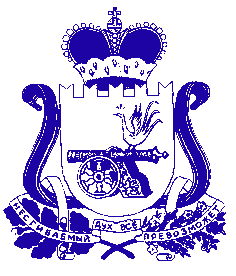 Администрация Зимницкого сельского поселения Сафоновского района Смоленской областиПОСТАНОВЛЕНИЕот 27.04.2024г.  № 21О результатах оценки эффективности реализации муниципальной программы«Комплексное развитие транспортной инфраструктуры на территории Зимницкого сельского поселения Сафоновского района Смоленской области на 2018-2028гг.» за 2023 годВ соответствии с Порядком оценки эффективности муниципальных программ Зимницкого сельского поселения, утвержденным постановлением администрации Зимницкого сельского поселения от 05.04.2021 № 15 «Об утверждении Порядка оценки эффективности муниципальных программ Зимницкого сельского поселения Сафоновского района Смоленской области» Администрация муниципального образования Зимницкого сельского поселенияПОСТАНОВЛЯЕТ:1. Утвердить результаты оценки эффективности реализации муниципальной программы «Комплексного развития транспортной инфраструктуры на территории Зимницкого сельского поселения Сафоновского района Смоленской области на 2018-2028гг.» за 2023 год (приложение 1).2. Контроль за выполнением настоящего постановления оставляю за собой.3. Опубликовать настоящее постановление на официальном сайте Администрации Зимницкого сельского поселения Сафоновского района Смоленской области в информационно-телекоммуникационной сети Интернет.Глава муниципального образования Зимницкого сельского поселенияСафоновского района Смоленской области		         М.В.БессоноваПриложение 1к постановлению администрацииЗимницкого сельского поселения27.04.2024 от 2024 №21 Оценка эффективности реализации муниципальной программы «Комплексного развития транспортной инфраструктуры на территории Зимницкого сельского поселения Сафоновского района Смоленской области на 2018-2028гг.» за 2023 годВ соответствии с п. 1 пп. 1.2 Порядка проведения оценки эффективности реализации муниципальных программ Зимницкого сельского поселения Сафоновского района Смоленской области, утвержденного постановлением администрации Зимницкого сельского поселения от 05.04.2021 № 15, для оценки эффективности реализации муниципальной программы применяются целевые индикаторы. На основании п. 3 пп. 3.3 оценка эффективности реализации целевых индикаторов проводится путем сравнения фактических значений с планируемыми.Результаты оценки отражены в таблице 1.Таблица 1Показатели эффективности реализации муниципальной программы «Комплексного развития транспортной инфраструктуры на территории Зимницкого сельского поселения Сафоновского района Смоленской области на 2018-2028гг.»  за 2023 год*Фактические значения по пп. 1 примем равными единице, отсюда:Эффективность реализации программы (%)= 290,9/3*100%=969,9%Вывод: степень эффективности реализации программы «Комплексного развития транспортной инфраструктуры на территории Зимницкого сельского поселения Сафоновского района Смоленской области на 2018-2028гг.» за 2023 год высокая.№ п/пЦелевые показателиПоказателиПоказателиОценка эффективностиОценка эффективности№ п/пЦелевые показателиПланФактКоэф.Эф-тиОценка1Основные мероприятия:Ремонт автомобильной дороги, км:                  д. Кононово, ул. Школьная,  п. Алферово ул. Привокзальнаяд.Марьинод.Зимницы, ул. Центральнаяд.Зимницы, ул. Старая Деревняд.КуракиноУстановка приборов уличного освещения, шт.: п. Алферово- ул. Привокзальнаяп. Алферово – ул. Садоваяд. Кононово- ул. Школьнаяд.Кононово – ул.Речная1,10,50,40,10,100000001,7400,4000,570,770,60,10,20,10,21,601000000000Высокая2Удельный вес ремонта и реконструкции дорожного покрытия существующей улично-дорожной сети., % 6,19,71,6Высокая3Основные мероприятия:3.1 Ремонт автомобильной дороги, тыс.руб:                  д. Кононово, ул. Школьная,  п. Алферово ул. Привокзальнаяд.Марьинод.Зимницы, ул. Центральнаяд.Зимницы, ул. Старая Деревняд.КуракиноУстановка приборов уличного освещения, тыс.руб..: п. Алферово- ул. Привокзальнаяп. Алферово – ул. Садоваяд. Кононово- ул. Школьнаяд.Кононово – ул.Речнаяд.Новое Истомино 100,0      100,020,030,020,030,000000000287,7287,70,050,00,00,035,0202,7380,799,870,015,025,9170,0287,7287,701,70000Высокая